Publicado en   el 06/08/2014 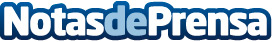 OACI e IATA celebraron una reunión sobre seguridad aéreaDatos de contacto:Nota de prensa publicada en: https://www.notasdeprensa.es/oaci-e-iata-celebraron-una-reunion-sobre Categorias: Turismo http://www.notasdeprensa.es